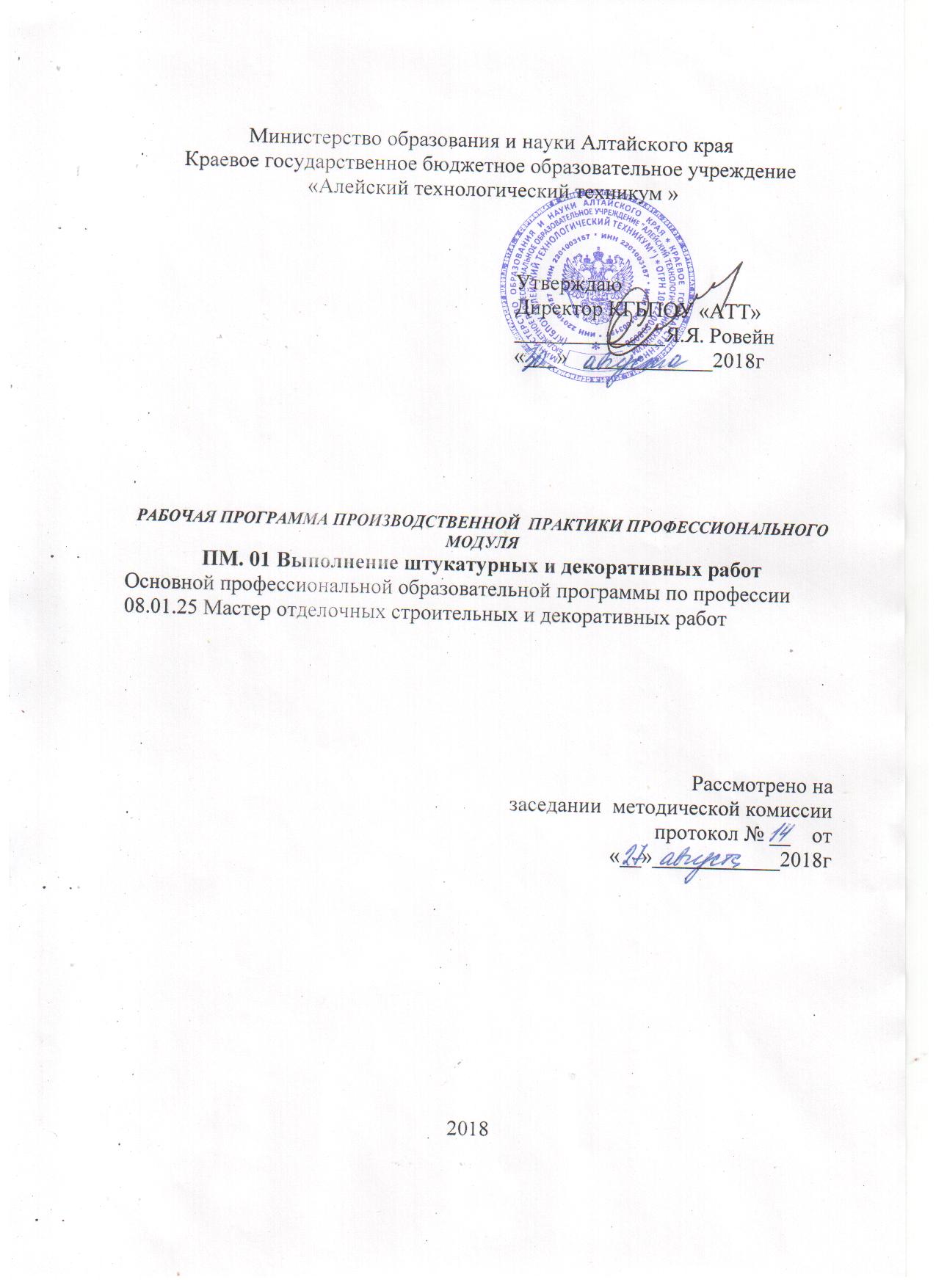 СОДЕРЖАНИЕОБЩАЯ ХАРАКТЕРИСТИКА РАБОЧЕЙ ПРОГРАММЫ ПРОИЗВОДСТВЕННОЙ   ПРАКТИКИ ПРОФЕССИОНАЛЬНОГО МОДУЛЯ ПМ.01 ВЫПОЛНЕНИЕ ШТУКАТУРНЫХ И ДЕКОРАТИВНЫХ РАБОТ1.1. Область применения  рабочей программыРабочая программа производственной  практики разработана на основеФедерального государственного образовательного стандарта СПО по профессии 08.01.25 Мастер отделочных строительных и декоративных работ, утвержденного приказом Минобрнауки от 9 декабря 2016г № 1545, ПРИМЕРНОЙ  ОСНОВНОЙ  ОБРАЗОВАТЕЛЬНОЙПРОГРАММЫ, зарегистрированной  в федеральном  государственном реестре ПООП  31.03.2017г  под номером: 08.01.25-1703311.2. Цель и планируемые результаты освоения учебной практики В результате прохождения производственной практики  студент должен освоить основной вид деятельности «Выполнение штукатурных и декоративных работ» и соответствующие ему профессиональные компетенции:1.2.1. Перечень общих компетенций1.2.2. Перечень профессиональных компетенций В результате прохождения учебной практики  студент должен:1.3. Количество часов,  отводимое на учебную практику -288 часа 2.2. Тематический план и содержание  производственной  практики ПМ 01 «Выполнение штукатурных и декоративных работ»3. УСЛОВИЯ РЕАЛИЗАЦИИ ПРОГРАММЫ УЧЕБНОЙ ПРАКТИКИ 3.1.Производственная практика обучающихся проводится в организацияхна основе прямых договоров, заключаемых междуобразовательным учреждением и каждой организацией, куда направляютсяобучающиеся.Требования к организации практики определяются ФГОССПО(ГОС СПО), приказом Министерства образования и наукиРоссийскойФедерации (Минобрнауки России) от 18 апреля 2013г. №291 «Обутверждении Положения о практике обучающихся, осваивающихосновныепрофессиональные образовательные программы среднегопрофессиональногообразования». Производственная практика проводится на строительныхобъектах, участках предприятий г. Алейска и Алейского района, послеизучения МДК и приобретенных навыков на учебной практике. Срокипроведения практики устанавливаются в соответствии с графиком учебногопроцесса концентрировано. Для организации и проведенияпроизводственной практики с предприятиями заключаются договоры на организациюи проведение практики, определяются объекты, согласовываетсяпрограмма и планируемые результаты практики. Руководство практикой осуществляет мастер производственного обучения. Онконтролирует реализацию программы и условия проведения практики организациями,в том числе требования охраны  труда,  безопасности жизнедеятельности  ипожарной безопасности в соответствии с правилами инормами, организует процедуру оценки общих и профессиональныхкомпетенций, освоенныхобучающимися.Организация учебной и производственной практик навсехэтапах должна быть направлена на обеспечение непрерывностиипоследовательности овладения студентами профессиональнойдеятельностьюв соответствии с требованиями к уровню подготовки выпускников.Для руководства практикой студентов назначаютсяруководителипрактики от  техникума  и от предприятий (учреждений, организаций).Руководителями практики от предприятий, учреждений иорганизацийназначаются высококвалифицированные специалистысоответствующегопрофиля.Руководители практики от техникума :устанавливают связь с руководителями практики от организацииисовместно с ними составляют рабочую программу проведенияпрактики;разрабатывают тематику индивидуальных заданий,принимаютучастие в распределении студентов по рабочим местам или перемещения ихпо видамработ;несут ответственность совместно с руководителями практикиоторганизации за соблюдение студентами правил техникибезопасности;осуществляют контроль за соблюдением сроков практики иеесодержанием;оказывают методическую помощь студентам при выполненииимииндивидуальных заданий и сборе материалов к составлению отчетовпопрактике;оценивают результаты выполнения студентами программыпрактики.Студенты, заключившие договор с предприятиями,учреждениямии организациями на их трудоустройство, производственную практику,какправило, проходят в этих организациях.Каждый студент, направленный на практику, получает заданиевсоответствии с программойпрактики.По окончании практики студент должен представить  руководителю практики следующий комплектдокументов:задание на практику (ПриложениеА);дневник о прохождении практики (ПриложениеБ);отчет по практике (ПриложениеВ)характеристика с места практики (ПриложениеГ)аттестационный лист по освоению профессиональных компетенцийвпериод практики(Д)Аттестация студентов по программе практики проводится вформе дифференцированного зачета с аттестационными оценками «отлично»,«хорошо», «удовлетворительно», «неудовлетворительно». Оценкапопрактике приравнивается к оценкам (зачетам) по теоретическому обучениюиучитывается  при подведении итогов общей успеваемостистудентов.ПРИЛОЖЕНИЕ А. Задание напрактикуКраевое государственное бюджетное профессиональное образовательное учреждение«Алейский технологический технику»Группа –__________________      Профессия  ___________________________________________________________ЗАДАНИЕ НАПРАКТИКУВыданостуденту(ке)Руководительпрактики:(ф., и.,о)( должность, ф., и., о руководителяпрактики)Рабочая программапрактикиНачало практики:20годаКонецпрактики:Заданиевыдал20года(ф., и.,о.)	(подпись руководителя практики от техникума )Заданиепринял(ф., и.,о.)	(подписьстудента)ПРИЛОЖЕНИЕ Б. Дневник прохожденияпрактикиКраевое государственное бюджетное профессиональное образовательное учреждение«Алейский технологический технику»Дневник прохожденияпрактикиКраевое государственное бюджетное профессиональное образовательное учреждение«Алейский технологический технику»Дневник прохожденияпрактикиСтудента(ки)курса, обучающегося (щейся) по профессии (наименование профессии )Место практики ____________________________________________________________________(названиепредприятия)Руководитель практики отпредприятия(фамилия, имя,отчество)(ф., и.,о)Содержание и объем выполненных работподтверждаю:руководитель практики отпредприятия	/(подпись)	(ф.и.,о.)руководитель практики от техникума 	/(подпись)	(ф.и.,о.)ПРИЛОЖЕНИЕ В. Шаблон титульноголистаКраевое государственное бюджетное профессиональное образовательное учреждение«Алейский технологический технику»ОТЧЕТ ПОПРАКТИКЕФамилия   _____________________________Имя ___________________________________Отчество _____________________________Профессия ____________________________КурсГруппаМесто прохождения  производственной практикиРуководитель практики от техникума Руководитель практики отпредприятияНачало практики«	»20	г.Окончание практики«	»20	г.ОценкаПРИЛОЖЕНИЕ Г. ШаблонхарактеристикиХарактеристикаНастудента(ку)курса, обучающемуся (щейся) по профессии (наименование профессии )(ф., и.,о)База практикиСрокипрактики(наименованиеорганизации) (период прохожденияпрактики)Описываем все, чем довелось заниматься во время практики – 6-7 строчек отом,какие задачи ставились и как грамотно они исполнялись, стоит упомянуть иоспособности принимать самостоятельные решения, инициативность,способностьпроведения анализа производства и заключенныхдоговоров.С чем новым пришлось познакомиться, какими методами удалось овладеть,какиеновые производственный вершины были взяты за этотпериод.Описываем то, какими знания и навыки былипродемонстрированы.Как показал практикант себя в общении, какой интерес к производственнымзадачампроявлялся. Стоит упомянуть про пунктуальность и адекватность реакциинакритику и замечания старших коллег. Дисциплинированность, аккуратность итакдалее.Заканчивается характеристика фразой – «Студент такой-то за прохождениепрактикизаслуживает оценки «	».Подпись	и	печать	представителей	от	предприятия	(директор,	заместитель,руководитель практики ит.д.)ПРИЛОЖЕНИЕ Д. АттестационныйлистАТТЕСТАЦИОННЫЙ ЛИСТ ПООСВОЕНИЮПРОФЕССИОНАЛЬНЫХ КОМПЕТЕНЦИЙ В ПЕРИОДПРАКТИКИПМ(видпрактики)Обучающийся (аяся) на(ФИОстудента)курсе попрофессии успешно прошел(ла) практику по профессиональному модулю вобъемечасовс«	»	201г. по«	»201г  ворганизацииДата «____»_____________20____гРуководитель практики __________________________________________________3.2. Информационное обеспечение реализации программыДля реализации программы библиотечный фонд образовательной организации должен иметь  печатные и/или электронные образовательные и информационные ресурсы, рекомендуемые для использования в образовательном процессе.3.2.1. Печатные изданияСНиП 3.04.01-87 Изоляционные и отделочные покрытияЧерноус Г. Г.Технология штукатурных работ: учебник / Г. Г. Черноус- М.: Издательский центр «Академия», 2016. - 240 с.Буданов Б.А.Технология монтажа каркасно-обшивных конструкций: учебник для нач. проф. образования / Б.А.Буданов, В. В.Поплавский.— М.: Издательский центр «Академия», 2012. - 176 с.Елизарова В.А. Технология монтажа каркасно-обшивных конструкций. Практикум. Учебное пособие/ В.А. Елизарова. - М.: Издательский центр «Академия», 2015. - 192 с.СНиП III-4-80. Техника безопасности в строительстве.СП 12-135-2003 Безопасность труда в строительстве. Отраслевые типовые инструкции по охране труда.Парикова Е.В. Материаловедение (сухое строительство): учебник для нач.проф.образования / Е.В. Парикова, Г.Н. Фомичева, В.А. Елизарова.- М.: Издательский центр «Академия», 2012.- 304 с.Материаловедение. Отделочные работы : учебник для нач.проф. образования / В.А. Смирнов, Б.А. Ефимов, О.В. Кульков. - 2-е изд., перераб. - М.: Издательский центр «Академия», 2012. - 368 с.Петрова И.В. Общая технология отделочных строительных работ. Учебное пособие для начального профессионального образования / И.В. Петрова.- М.: Издательский центр «Академия», 2015. - 192 с.4. Контроль и оценка результатов освоения профессионального модуля1. ОБЩАЯ ХАРАКТЕРИСТИКА ПРИМЕРНОЙ РАБОЧЕЙ ПРОГРАММЫ ПРОФЕССИОНАЛЬНОГО МОДУЛЯ2. СТРУКТУРА И СОДЕРЖАНИЕ ПРОФЕССИОНАЛЬНОГО МОДУЛЯ3. УСЛОВИЯ РЕАЛИЗАЦИИ ПРОГРАММЫ ПРОФЕССИОНАЛЬНОГО  МОДУЛЯ 4. КОНТРОЛЬ И ОЦЕНКА РЕЗУЛЬТАТОВ ОСВОЕНИЯ ПРОФЕССИОНАЛЬНОГО МОДУЛЯКодНаименование общих компетенцийОК 01Выбирать способы решения задач профессиональной деятельности, применительно к различным контекстам.ОК 2Осуществлять поиск, анализ и интерпретацию информации, необходимой для выполнения задач профессиональной деятельности.ОК 3Планировать и реализовывать собственное профессиональное и личностное развитие.ОК 4Работать в коллективе и команде, эффективно взаимодействовать с коллегами, руководством, клиентами.ОК 5Осуществлять устную и письменную коммуникацию на государственном языке с учетом особенностей социального и культурного контекста.ОК 6Проявлять гражданско-патриотическую позицию, демонстрировать осознанное поведение на основе общечеловеческих ценностей.ОК 7Содействовать сохранению окружающей среды, ресурсосбережению, эффективно действовать в чрезвычайных ситуациях.ОК 8Использовать средства физической культуры для сохранения и укрепления здоровья в процессе профессиональной деятельности и поддержание необходимого уровня физической подготовленности.ОК 9Использовать информационные технологии в профессиональной деятельности.ОК 10Пользоваться профессиональной документацией на государственном и иностранном языке.ОК 11Планировать предпринимательскую деятельность в профессиональной сфере.КодНаименование видов деятельности и профессиональных компетенцийВД 1Выполнение штукатурных работПК 1.1.Выполнять подготовительные работы, включающие в себя: организацию рабочего места, выбор инструментов, приспособлений, подбор и расчет материалов, приготовление растворов, необходимых для выполнения работ при производстве штукатурных и декоративных работ в соответствии с заданием и требованиями охраны труда, техники безопасности, пожарной безопасности и охраны окружающей среды.ПК 1.2. Приготавливать  обычные и декоративные штукатурные растворы и смеси в соответствии с установленной рецептурой, безопасными условиями труда и охраной окружающей среды.ПК 1.3. Производить оштукатуривание поверхностей различной степени сложности вручную и механизированным способом с соблюдением технологической последовательности выполнения операций и безопасных условий труда.ПК 1.4. Выполнять декоративную штукатурку на различных поверхностях и архитектурно-конструктивных элементах в соответствии с технологическим заданием и безопасными условиями труда.ПК 1.5. Выполнять ремонт оштукатуренных поверхностей с соблюдением технологической последовательности выполнения операций и безопасных условий труда.ПК 1.6. Устраивать наливные стяжки полов с соблюдением технологической последовательности выполнения операций и безопасных условий труда.ПК 1.7. Производить монтаж и ремонт систем фасадных теплоизоляционных композиционных с соблюдением технологической последовательности выполнения операций и безопасных условий труда.Иметь практический опытПодготовка рабочих мест, оборудования, материалов и инструментов для выполнения штукатурных и декоративных работ в соответствии с инструкциями и регламентами.Выполнение подготовительных работ, подготовка оснований и поверхностей под штукатурку, приготовление штукатурных и декоративных растворов и смесей, выполнение оштукатуривания поверхностей различной степени сложности и их ремонт.Устройства наливных стяжек полов и оснований под полыТранспортировки и складирования компонентов растворов и сухих строительных смесей для наливных стяжек половУстройства фасадных, теплоизоляционных, композиционных систем и их ремонтУстановки строительных лесов и подмостей Транспортировки и складирования штукатурных и штукатурно-клеевых смесей.уметьОрганизовывать подготовку рабочих мест, оборудования, материалов для выполнения штукатурных и декоративных работ в соответствии с инструкциями и регламентами.Пользоваться установленной технической документацией.Производить дозировку компонентов штукатурных растворов и сухих строительных смесей в соответствии с заданной рецептуройВыполнять подготовительные работы, осуществлять производство работ и ремонт штукатурных и декоративных покрытий, наливных стяжек полов и систем фасадных теплоизоляционных композиционныхДиагностировать состояние и степень повреждения ремонтируемой штукатурки, в том числе при ремонте старинных зданий, сооружений и памятников архитектуры;применять электрифицированное и ручное оборудование и инструмент;применять средства индивидуальной защитыТранспортировать и складировать компоненты растворов и сухие строительные смеси для наливных стяжек полаМонтировать конструкции строительных лесов и подмостей;применять средства индивидуальной защитыТранспортировать и складировать компоненты штукатурных и штукатурно-клеевых смесей.Наименование разделов и тем профессионального модуля (ПМ), междисциплинарных курсов (МДК)Содержание учебного материала,лабораторные работы и практические занятия, внеаудиторная (самостоятельная) учебная работа обучающихсяОбъем часов123Производственная практика  ПМ.01  Выполнение штукатурных и декоративных работ.Производственная практика  ПМ.01  Выполнение штукатурных и декоративных работ.288ПМ.01  Выполнение штукатурных и декоративных работ. Подготовительные работы  при производстве штукатурных работ.18ПМ.01  Выполнение штукатурных и декоративных работ.Оштукатуривание поверхностей различной степени сложности.114ПМ.01  Выполнение штукатурных и декоративных работ. Отделка оштукатуренных поверхностей.18ПМ.01  Выполнение штукатурных и декоративных работ.Декоративные штукатурки из  сухих смесей, цветные.  30ПМ.01  Выполнение штукатурных и декоративных работ. Ремонт оштукатуренных поверхностей.24ПМ.01  Выполнение штукатурных и декоративных работ.Подготовка площадки для проведения работ по устройству наливных стяжек пола.6ПМ.01  Выполнение штукатурных и декоративных работ.Подготовка поверхностей: нивелирование, установка маяков, укладка теплоизоляционных и разделительных слоев12ПМ.01  Выполнение штукатурных и декоративных работ.Устройство наливных стяжек пола.12ПМ.01  Выполнение штукатурных и декоративных работ.Выполнение подготовительных работ при монтаже СФТК (подготовка поверхности, материалов, инструментов, установка лесов).12ПМ.01  Выполнение штукатурных и декоративных работ.Выполнение теплоизоляционного слоя.12ПМ.01  Выполнение штукатурных и декоративных работ.Выполнение базового и декоративного слоя СФТК.12ПМ.01  Выполнение штукатурных и декоративных работ.Выполнение ремонта СФТК.12Дифференцированный зачет Дифференцированный зачет 6ВсегоВсего2881Наименование темы, раздела  Перечень работ  Количество часов 2Тема 1.3Тема 2. 4Тема 3. 56789Подведение итогов, написание отчета о пройденнойпрактике10Защита отчета (дифференцированныйзачет)Дата Наименование работы Результатработы (оценка)Подпись  руководителя 124Тема 1.1.и такдалееПеречень конкретно выполненныхработПодведение итогов,написаниеотчета о пройденнойпрактике.Защита отчетаНачало практики:20годаКонецпрактики:20года№п/пНаименованиетемыПКОценка(освоена,неосвоена)Код и наименование профессиональных и общих компетенций, формируемых в рамках модуляКритерии оценкиМетоды оценки ПК1.1. Выполнять подготовительные работы, включающие в себя: организацию рабочего места, выбор инструментов, приспособлений, подбор и расчет материалов, приготовление растворов, необходимых для выполнения работ при производстве штукатурных и декоративных работ в соответствии с заданием и требованиями охраны труда, техники безопасности, пожарной безопасности и охраны окружающей средыОценка  процесса подготовки рабочих мест, оборудования, материалов и инструментов для выполнения штукатурных и декоративных работ в соответствии с инструкциями и регламентами Экспертное наблюдение выполнения практических работ на  производственной практикеоценка процесса,оценка результатовПК 1.2.Выполнять обычные и декоративные штукатурные растворы и смеси в соответствии с установленной рецептурой, безопасными условиями труда и охраной окружающей средыОценка  процесса выполнения подготовительных работ, подготовки оснований и поверхностей под штукатурку, приготовления штукатурных и декоративных растворов и смесей.Экспертное наблюдение выполнения практических работ на производственной  практике:оценка процесса,оценка результатовПК 1.3. Производить оштукатуривание поверхностей различной степени сложности вручную и механизированным способом с соблюдением технологической последовательности выполнения операций и безопасных условий трудаОценка  процесса выполнения подготовительных работ, подготовки оснований и поверхностей под штукатурку, приготовления штукатурных и декоративных растворов и смесей, выполнения оштукатуривания поверхностей различной степени сложности и их ремонтЭкспертное наблюдение выполнения практических работ на производственной    практике:оценка процесса,оценка результатовПК1.4. Выполнять декоративную штукатурку на различных поверхностях и архитектурно-конструктивных элементах в соответствии с технологическим заданием и безопасными условиями трудаОценка  процесса выполнения подготовительных работ, подготовки оснований и поверхностей под штукатурку, приготовления штукатурных и декоративных растворов и смесей, выполнения оштукатуривания поверхностей различной степени сложности и их ремонтЭкспертное наблюдение выполнения практических работ на производственной   практике :оценка процесса,оценка результатов ПК1.5.Выполнять ремонт оштукатуренных поверхностей с соблюдением технологической последовательности выполнения операций и безопасных условий трудаОценка  процесса выполнения подготовительных работ, подготовки оснований и поверхностей под штукатурку, приготовления штукатурных и декоративных растворов и смесей, выполнения оштукатуривания поверхностей различной степени сложности и их ремонтЭкспертное наблюдение выполнения практических работ на производственной практике:оценка процесса,оценка результатовПК 1.6. Устраивать наливные стяжки полов с соблюдением технологической последовательности выполнения операций и безопасных условий труда.Оценка  процесса устройства наливных стяжек полов и оснований под полы.Оценка  процесса транспортировки и складирование компонентов растворов и сухих строительных смесей для наливных стяжек полов Экспертное наблюдение выполнения практических работ на производственной   практике :оценка процесса,оценка результатовПК 1.7. Производить монтаж и ремонт систем фасадных теплоизоляционных композиционных с соблюдением технологической последовательности выполнения операций и безопасных условий трудаОценка  процесса устройства фасадных, теплоизоляционных, композиционных систем и их ремонт.Оценка  процесса установки строительных лесов и подмостей.Оценка  процесса транспортирования и складирования штукатурных и штукатурно-клеевых смесей Экспертное наблюдение выполнения практических работ на производственной    практике :оценка процесса,оценка результатов